§4441.  Port facility-related requirements1.  Definitions.  As used in this subchapter, unless the context otherwise indicates, the following terms have the following meanings.A.  "Offshore wind power project" has the same meaning as in Title 35‑A, section 3405, subsection 1, paragraph C.  [PL 2023, c. 481, §1 (NEW).]B.  "Offshore wind terminal" has the same meaning as in Title 35‑A, section 3410, subsection 1, paragraph D.  [PL 2023, c. 481, §1 (NEW).]C.  "Public authority" has the same meaning as in Title 26, section 1304, subsection 7.  [PL 2023, c. 481, §1 (NEW).]D.  "Public work" has the same meaning as in Title 26, section 1304, subsection 8.  [PL 2023, c. 481, §1 (NEW).][PL 2023, c. 481, §1 (NEW).]2.  Public works; offshore wind terminals; agreements.  Notwithstanding Title 26, section 3601, if an offshore wind terminal that is a public work is constructed or altered for the purpose of supporting an offshore wind power project, the public authority responsible for the construction or alteration shall require agreements that comply with 29 United States Code, Section 158(f) or Title 35‑A, section 3408, subsection 3 for all construction work.[PL 2023, c. 481, §1 (NEW).]3.  Public-private partnership; agreements.  If an offshore wind power project involves a public-private partnership that includes the lease of an offshore wind terminal owned or operated by the State, including any port facility owned or operated by the Maine Port Authority, the department, authority or other agency responsible for granting the lease shall require agreements that comply with 29 United States Code, Section 158(f) or Title 35‑A, section 3408, subsection 3 as a condition of the lease for all on-site construction and fabrication of materials for the offshore wind power project.[PL 2023, c. 481, §1 (NEW).]SECTION HISTORYPL 2023, c. 481, §1 (NEW). The State of Maine claims a copyright in its codified statutes. If you intend to republish this material, we require that you include the following disclaimer in your publication:All copyrights and other rights to statutory text are reserved by the State of Maine. The text included in this publication reflects changes made through the First Regular and First Special Session of the 131st Maine Legislature and is current through November 1. 2023
                    . The text is subject to change without notice. It is a version that has not been officially certified by the Secretary of State. Refer to the Maine Revised Statutes Annotated and supplements for certified text.
                The Office of the Revisor of Statutes also requests that you send us one copy of any statutory publication you may produce. Our goal is not to restrict publishing activity, but to keep track of who is publishing what, to identify any needless duplication and to preserve the State's copyright rights.PLEASE NOTE: The Revisor's Office cannot perform research for or provide legal advice or interpretation of Maine law to the public. If you need legal assistance, please contact a qualified attorney.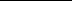 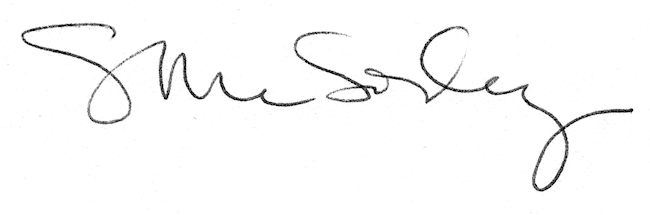 